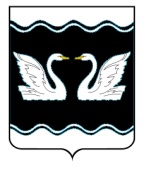 СОВЕТ ПРОЛЕТАРСКОГО СЕЛЬСКОГО ПОСЕЛЕНИЯКОРЕНОВСКОГО  РАЙОНАРЕШЕНИЕот 10.04.2020               			                                                                              № 46х. Бабиче-КореновскийО признании утратившим силу решения Совета Пролетарского сельского поселения Кореновского района С целью приведения нормативных правовых актов Совета Пролетарского сельского поселения Кореновского района в соответствие с действующим законодательством, Совет Пролетарского сельского поселения Кореновского района» р е ш и л:1. 1. Признать утратившими силу  решение Совета Пролетарского сельского поселения Кореновского района от 28 марта 2019 года № 270 «Об утверждении Правил создания, содержания и охраны зеленых насаждений Пролетарского сельского поселения Кореновского района»2. Обнародовать настоящее решение на информационных стендах Пролетарского сельского поселения Кореновского района и разместить на официальном сайте администрации Пролетарского сельского поселения Кореновского района в информационно-телекоммуникационной сети «Интернет».3. Решение вступает в силу после его официального обнародования.Глава Пролетарского сельского поселения   Кореновского района                                                                    М.И. Шкарупелова